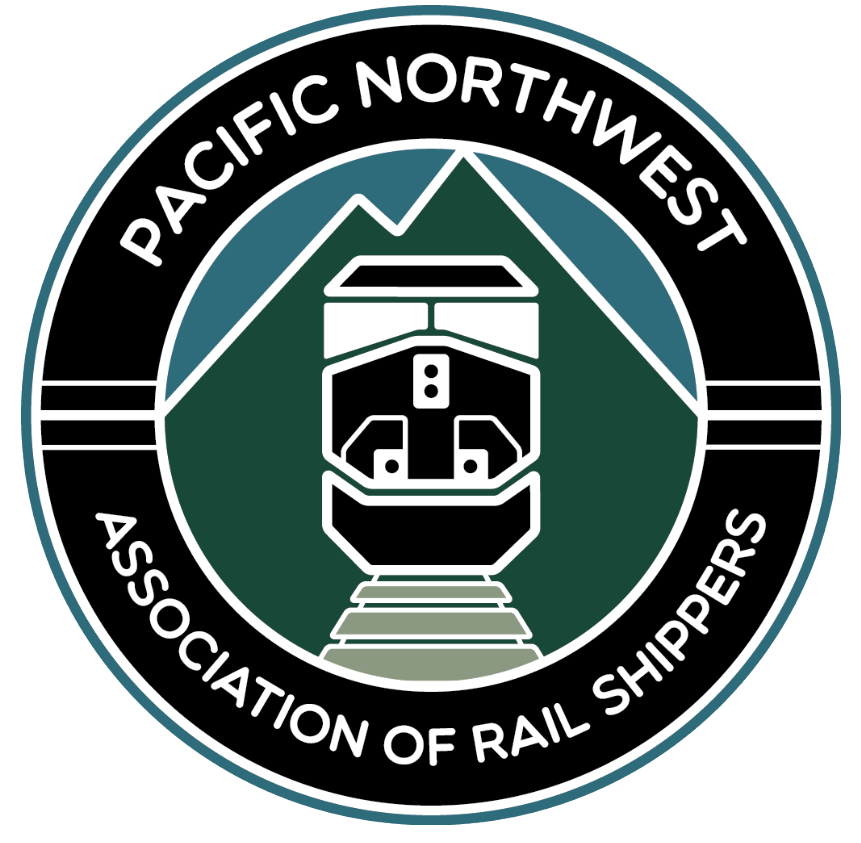 Pacific Northwest Association of Rail Shippers2021 Annual Sponsorship Gold Sponsorship - $8,500 Our Gold Sponsorship Package includes the following:Shown as a sponsor of Day 1 & 2 meeting event.Company promotion as Gold Sponsor on all items listed below.Company name, logo and website displayed during the virtual meeting and at www.pnrailshippers.com. Complimentary Registration – For up to three company representatives annually. 3-minute virtual advertisement during one of the conference available times andA 1-page advertisement displayed during the virtual meeting.Silver Sponsorship - $5,000 Our Silver Sponsorship Package includes the following:Company promotion as Gold Sponsor on all items listed below.Company promotion as Gold Sponsor on all items listed below.Company name, logo and website displayed during the virtual meeting and at www.pnrailshippers.com. Complimentary Registration – For two company representatives annually. 3-minute virtual advertisement during one of the conference available times or aA 1-page advertisement displayed during the virtual meeting.Bronze Sponsorship - $2,500 Our Bronze Sponsorship Package includes the following:Company promotion as Gold Sponsor on all items listed below.Company promotion as Gold Sponsor on all items listed below.Company name, logo and website displayed during the virtual meeting and at www.pnrailshippers.com. Complimentary Registration – For one company representative annually. A 1-page advertisement displayed during the virtual meeting.Advertising Sponsorship - $1,000 Company name, logo and website displayed during the virtual meeting and at www.pnrailshippers.com. Virtual 1-Minute Advertisement/Sponsorship - $500 1-minute virtual advertisement during one of the conference available time slots (limited number of slots).*The levels shown are not the only accepted amounts.  We will consider other reasonable options that fit your companies’ budget.